Cuna San Mateo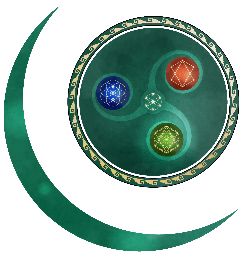 Volunteering VereinbarungWie schön, dass du hier bist! Vielen Dank für dein Interesse daran, Teil des Teams von Cuna zu werden und die Entwicklung des Projekts durch deine Arbeit zu unterstützen. Auf diese Weise kann die Cuna als Gemeinschaft und Inspirationsort für viele Menschen funktionieren.
Damit deine Zeit als Freiwilliger in der Cuna für dich und für uns so angenehm und produktiv wie möglich ist, und damit der Rahmen deines Aufenthalts klar und transparent ist, haben wir bestimmte Vereinbarungen in diesem Dokument festgelegt.
Bitte lies die folgenden Punkte sorgfältig durch. Wenn diese Vereinbarungen für dich akzeptabel sind, bestätige deine Zustimmung durch deine Unterschrift am Ende dieses Dokuments.
Allgemeine Vereinbarung:
Beginn
Dein Aufenthalt als Freiwilliger beginnt nach: a) Unterzeichnung der allgemeinen Vereinbarung. b) Registrierung als Freiwilliger mit Auswahl des Formats und der Dauer des Engagements. c) Zahlung deines Beitrags zu deinen Ausgaben für den gewählten Verpflichtungszeitraum (Informationen dazu unter Punkt 12).Zeitraum
Ein Freiwilligenzeitraum beginnt in der Regel montags und dauert mindestens zwei Wochen (Format I) oder einen Monat (Format II).
(Wenn du vor diesem festgelegten Datum bei Cuna ankommen oder im Falle von Format II deinen Aufenthalt vorzeitig beenden möchtest, kannst du dies nach vorheriger Absprache als regulärer Gast mit Unterkunft im Gästebereich tun.)Gemeinschaft
Während deiner Zeit als Freiwilliger gehörst du zur Gemeinschaft von Cuna und bist herzlich eingeladen, alle Gemeinschaftsbereiche zu nutzen. Deine Registrierung als Freiwilliger und deine temporäre Mitgliedschaft im Cuna San Mateo-Projekt bedeuten auch, dass du das "Ethos des Friedens" gelesen und verstanden hast und mit den Haltungen in Resonanz gehst sowie bereit bist, während deiner Zeit bei Cuna kohärent zu handeln. Weitere Informationen findest du hier: 
https://es.cuna-project.com/ganzheitliche-friedensarbeitUnterkunft
Während dieses Zeitraums kannst du in einem unserer schönen Campingplätze (in der Trockenzeit) leben, entweder in deinem eigenen Zelt oder in einem unserer für Freiwillige gemeinsam genutzten Jurten/Hütten. Wir bitten um angemessene Nutzung dieser Räume, sowohl in Bezug auf Sauberkeit als auch Pflege. Dies ermöglicht einen angenehmeren Aufenthalt für dich und die gesamte Gemeinschaft und hilft uns, unsere Einrichtungen länger nutzen zu können.
4.1 SchlafzimmerreinigungDer Raum, in dem du untergebracht bist, wird regelmäßig gereinigt. Wir bitten darum, dass du ihn während deines Aufenthalts sauber hältst, und bei deiner Abreise eine gründliche Reinigung vornimmst sowie gebrauchte Kleidung abgibst. Der Bettwäschewechsel erfolgt alle zwei Wochen.
Nutzung der Küche
Du kannst die Gemeinschaftsküche sowie alle Duschen und Toiletten im Gästebereich nutzen. (Die Küche des Restaurants ist ausschließlich für das Restaurantpersonal reserviert.)5.1 KüchenreinigungUm den Küchenraum harmonisch und ordentlich zu halten, ist es wichtig, den Raum und die gemeinsam genutzten Utensilien zu respektieren. Sauberkeit (durch tägliche Entsorgung von Bioabfällen in den Kompost gemäß der Organisation der Benutzer) und Ordnung sind die Verantwortung derjenigen, die diesen Raum nutzen. Vielen Dank für deine Mitarbeit.
WLAN und Geräte aufladen
WLAN ist im Bereich des Restaurants und der Umgebung verfügbar. Du kannst deine elektronischen Geräte an einer unserer Ladestationen im Gästebereich zu den festgelegten Zeiten aufladen.
Entschädigung/Mitarbeit
Abhängig vom Format und eventuellen Sondervereinbarungen wirst du mindestens 16 Stunden pro Woche (Format I oder II) in verschiedenen Arbeiten in einem oder mehreren Bereichen wie Bau, Restaurant, Unterkunft oder Gärten unter Anleitung des jeweiligen Managers mitarbeiten.
Einführungsgruppe
Jeden Montagmorgen um 9 Uhr gibt es ein etwa 2-stündiges Einführungstreffen für alle neu angekommenen Freiwilligen. Dies wird von Projektmanagern oder langjährigen Freiwilligen durchgeführt, die die verschiedenen Aktivitäten und Aufgaben teilen werden. Diese Einführung ist für alle neuen Freiwilligen obligatorisch, da sie eine notwendige Zeitinvestition des Projekts ist, um deinen Aufenthalt als Freiwilliger ordnungsgemäß durchzuführen. Diese Einführung ist nicht Teil der 16 Stunden Mitarbeit.
Morgentreffen
Das Treffen der Projektmanager mit den Freiwilligen, um die anstehenden Aufgaben für den jeweiligen Tag zu besprechen, findet jeden Morgen um 9 Uhr statt. Die Hilfe im Projekt erfolgt immer nach Absprache mit den Projektmanagern und im Zeitraum von 9 Uhr bis 13 Uhr. Es ist effektiver für die Arbeitsprozesse, wenn wir sie flexibel in einem oder mehreren Bereichen je nach Bedarf nutzen können. Pünktliches Erscheinen um 9 Uhr ist hierfür Voraussetzung.
Pünktlichkeit und Anwesenheit
Die Abwesenheit oder Unpünktlichkeit bei den täglichen Treffen (9 Uhr) führt dazu, dass deine Hilfe an diesem Tag nicht geplant werden kann, da wir dies nicht vorhersehen können. Darüber hinaus ist die Teilnahme am Freiwilligenprogramm nur am nächsten Tag möglich. Wiederholte Abwesenheit bei den morgendlichen Treffen führt zur sofortigen Kündigung der Freiwilligenvereinbarung, und der Aufenthalt wird je nach Unterkunft als regulärer Gast in Rechnung gestellt (unter Abzug des Beitrags zu den Kosten). Danke für dein Verständnis für diese klare Regelung.
Assistent
Als Teil des Freiwilligendienstes stimmst du zu, während des oben genannten Zeitraums (von 9 Uhr bis 13 Uhr, mindestens 4 Tage pro Woche) als Assistent der Projektmanager anwesend zu sein und aktiv bei der Fertigstellung der Tagesarbeiten zu helfen. Ausnahmen in diesen Zeiten gelten nur für die Unterstützung im Restaurant.
Beitrag zu den Kosten in den Formaten 1 und 2In unserem vorherigen Projekt haben wir festgestellt, dass die Betriebskosten für Gas, Wasser und andere Energiequellen sowie die Kosten für Neuanschaffungen, Instandhaltung und Reparaturen der Infrastruktur, die auch den Freiwilligen zur Verfügung stehen, sehr hoch sind. Daher haben wir beschlossen, die wöchentliche Arbeitszeit auf 16 Stunden (Format 1) oder 20 Stunden (Format 2) zu reduzieren und gleichzeitig eine Pauschalgebühr von $300 Pesos pro Freiwilliger (F1) oder $100 (F2) festzulegen, um diese Kosten abzudecken. Diese Gebühr wird jeden Montag während des Morgentreffens entrichtet. Vielen Dank für dein Verständnis und deine Unterstützung.(Um mehr Transparenz zu gewährleisten, hier eine kleine Liste versteckter Kosten: Kauf und Instandhaltung zur Bereitstellung von Strom, Gas und Wasser, Kosten für Neuanschaffungen wie Geschirr usw., Verbrauchsmaterialien wie Toilettenpapier, Reinigungsmittel, WLAN-Kosten, Kauf und Instandhaltung von Zelten, Matratzen, usw.)
Dokumentation
Um deine Teilnahme transparent zu dokumentieren, wirst du während deines Aufenthalts der WhatsApp-Gruppe "Cuna Balance Voluntari@s" hinzugefügt. Wir bitten dich, deine Teilnahme jeden Tag nach dem Dienst mit Name, Datum, Dauer und Art der Tätigkeit in der Gruppe zu veröffentlichen. Nur Einträge, die am selben Tag oder am nächsten Tag veröffentlicht wurden, können als Teil deines Freiwilligendienstes berücksichtigt werden. Bitte poste auch wöchentlich die Anzahl deiner effektiven Stunden am Ende der Woche. (Diese WhatsApp-Gruppe dient ausschließlich dazu, die Freiwilligenzeiten zu archivieren, danke.)
Kommunikation
Neben der Gruppe "Cuna Balance Voluntari@s" wirst du während deines Freiwilligendienstes auch der Gruppe "Voluntarios de la Cuna" hinzugefügt. Dies dient der allgemeinen Kommunikation zwischen den Freiwilligen und ermöglicht es den Projektmanagern, direkt mit der gesamten Gruppe der anwesenden Freiwilligen zu kommunizieren. Beachte bitte, wenn die Projektmanager etwas veröffentlichen. Vielen Dank!
Klarheit des Geistes
Damit sich Cuna gut entwickeln kann und um Energieverluste und Verletzungsgefahren zu vermeiden, ist es von großer Bedeutung, dass vor und während der Freiwilligenarbeit bewusst keine alkoholischen Getränke oder andere bewusstseinsverändernde Substanzen konsumiert werden.
Körperliches und/oder mentales/emotionales Unwohlsein
Während deiner Mitarbeit ist es von größter Bedeutung, die Kommunikation aufrechtzuerhalten. Im Falle von chronischem oder akutem physischem und/oder mentalem/emotionalem Unwohlsein bitten wir darum, dies mitzuteilen, um entsprechende Unterstützung bieten zu können. Wir werden dies empathisch berücksichtigen und empfehlen volle Ehrlichkeit, falls du nicht in der Lage bist, die dir zugewiesenen Aufgaben zu erfüllen. Bitte melde dies so früh wie möglich einem der Betreuer, damit deine mögliche Abwesenheit berücksichtigt werden kann und um mögliche Vorfälle zu vermeiden, die dich und das Projekt beeinträchtigen könnten. Deine Sicherheit ist uns genauso wichtig wie dir.
Freistellung von Haftung bei Unfällen
Selbstverantwortung ist für uns grundlegend. Cuna ist ein Raum, der von Natur umgeben ist, und wir müssen uns dessen immer bewusst sein. Ebenso ist Ehrlichkeit über die Fähigkeiten, verschiedene Aktivitäten auszuführen, entscheidend, um deine Sicherheit zu keinem Zeitpunkt zu gefährden. Im Vertrauen auf diese Verantwortlichkeit in Bezug auf die Anerkennung deiner Fähigkeiten und Selbstsorge befreit sich Cuna von jeglicher Haftung für Unfälle, die in diesem Raum auftreten können, sei es während oder außerhalb deiner Freiwilligenarbeit.
Vorzeitige Beendigung des Freiwilligendienstes
Respektlosigkeit gegenüber einem Mitglied oder Raum von Cuna ist inakzeptabel. Wenn dies geschehen sollte, wird dies zwischen den Beteiligten behandelt, und es wird versucht, die Harmonie unseres Raums erneut herzustellen. Bei wiederholtem Auftreten wird das Verhältnis zwischen dir und Cuna sofort beendet, und es wird darum gebeten, unseren Raum zu verlassen.Das Herz des Projekts ist die Umsetzung einer ganzheitlichen Friedensarbeit, die auf einem tiefen ökologischen und ganzheitlichen Verständnis der Welt basiert. Der Kernwertekern leitet sich daraus ab, nämlich das "Ethos des Friedens" und die "Prinzipien der Nachhaltigkeit". Für uns repräsentiert das Ethos des Friedens die Grundlage für eine kohärente innere Ausrichtung auf ganzheitlichen Frieden. Dies umfasst inneren Frieden, friedliches Zusammenleben der Menschen und friedliche Koexistenz mit allen Wesen der Natur. Wenn dies für dich stimmig ist, heißen wir dich bei Cuna willkommen.Mit diesem Schreiben bestätige ich, dass ich die Freiwilligenvereinbarung gelesen und verstanden habe und dass ich aus freiem Willen am Freiwilligenprogramm bei Cuna innerhalb des oben beschriebenen Rahmens teilnehmen möchte.Name: _________________________________________	 Datum: ______________Unterschrift: _______________________________Vielen Dank für deine Zeit und Aufmerksamkeit!Wir hoffen, den Rahmen der Freiwilligenarbeit klargestellt zu haben und dich bald als Teil der Gemeinschaft und des Teams von Cuna willkommen zu heißen!
Das Organisationsteam der Freiwilligenarbeit bei Cuna San Mateo